Spelling lists. Use the spelling activities to learn these spellings.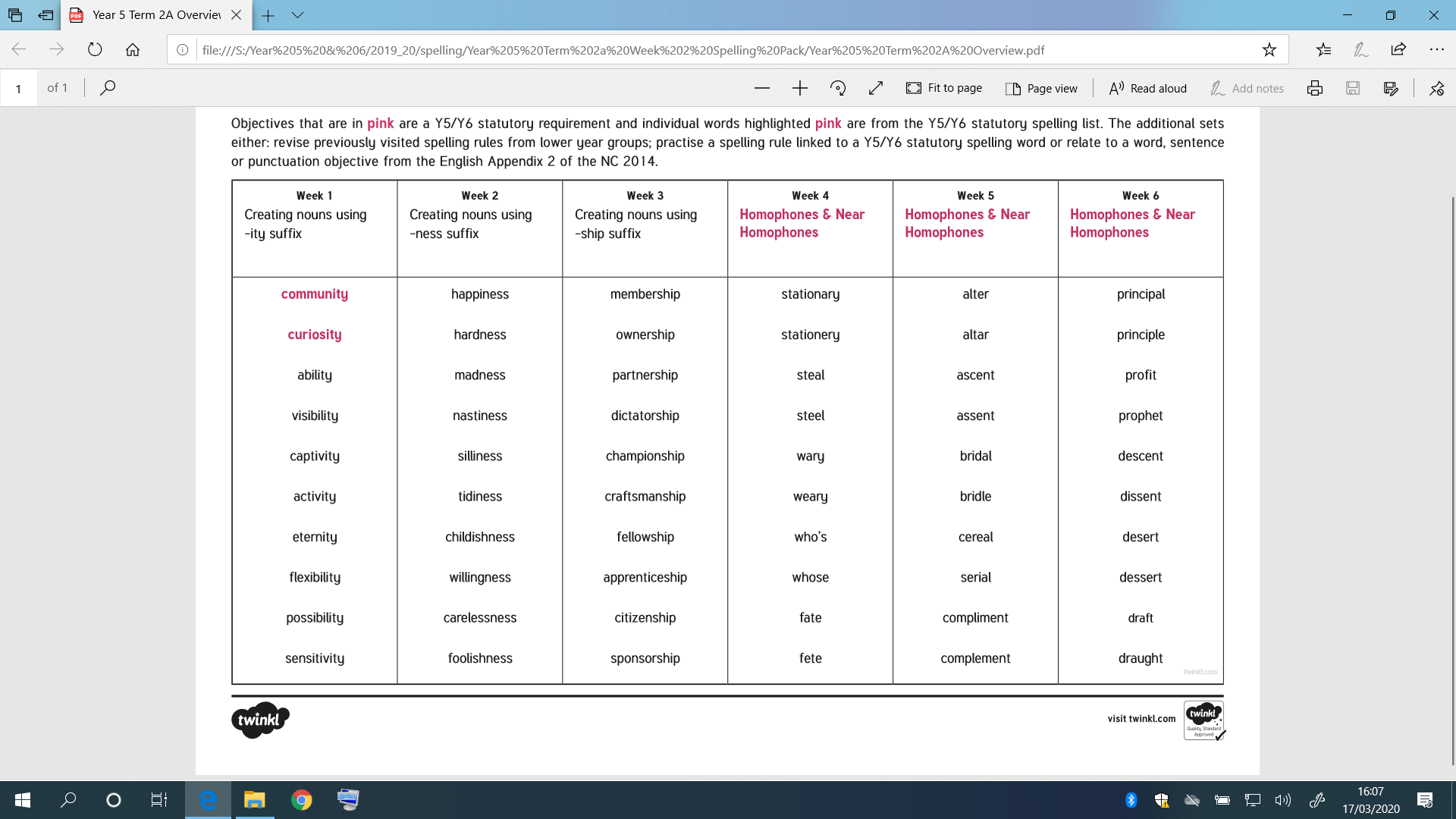 